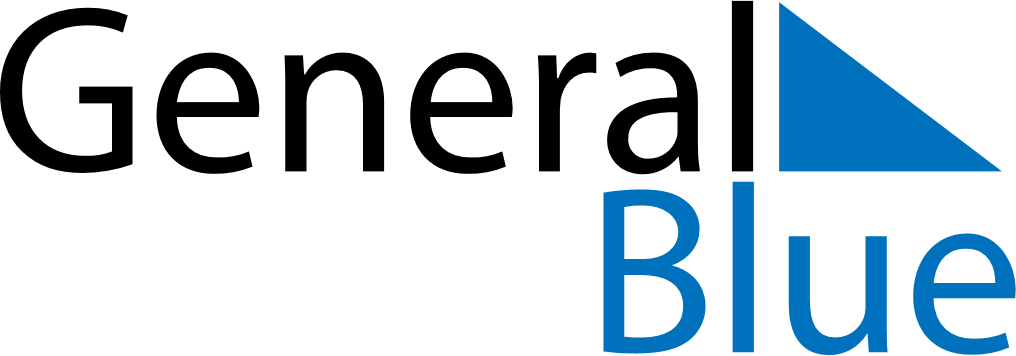 December 2022December 2022December 2022VenezuelaVenezuelaSundayMondayTuesdayWednesdayThursdayFridaySaturday12345678910Immaculate ConceptionVenezuelan Air Force Day1112131415161718192021222324Christmas Eve25262728293031Christmas DayNew Year’s Eve